Caso queira sugerir modificações ao texto, gentileza ativar a ferramenta “controlar alterações” para que se identifiquem facilmente suas sugestões.CONVÊNIO ESPECÍFICO PARA O INTERCÂMBIO DE ESTUDANTES E PROFESSORESENTRE AUNIVERSIDADE FEDERAL DA PARAÍBAE AUNIVERSIDADE xxxxxxxxxxxxxxxxxA UNIVERSIDADE FEDERAL DA PARAÍBA, a seguir denominada UFPB, uma instituição de Educação Superior reconhecida pela Lei Federal nº 3.835, de 13 de Dezembro de 1960, CNPJ nº 24.098.477/0001-10, (www.ufpb.br) cuja reitoria se encontra na Cidade Universitária – Campus I – Prédio da Reitoria – Castelo Branco – 58.051-900 – João Pessoa – Paraíba – Brasil, legalmente representada por sua Reitora, Professora Doutora Margareth de Fátima Formiga de Melo Diniz, legitimada para este ato em virtude das atribuições que tem conferido segundo a publicação no Diário Oficial da União, seção 02, edição 217, p. 01, de 11 de novembro de 2016.E A XXXXXXXXXXX, a seguir denominada XXX, uma instituição de Ensino Superior, com sede em xxxxxxxxxxxxxxxxxxxx, neste ato representada xxxxxxxxxxxxxxxxxCom a finalidade de reforçar a cooperação entre as instituições e contribuir assim para os objetivos de internacionalização dos estudos que oferecem, assinam de comum acordo, com base no Acordo Geral de Cooperação, o presente Convênio Específico para o intercâmbio de estudantes e professores, de acordo com as seguintes:C L Á U S U L A SPRIMEIRA – DO OBJETO O presente documento tem como objetivo estabelecer as condições que regerão o programa de intercâmbio de estudantes e professores visitantes entre a UFPB e a XXXXXX.SEGUNDA – DISPOSIÇÕES GERAISOs intercâmbios de estudantes terão a duração mínima de um semestre e máxima de um ano acadêmico (dois semestres). Qualquer alteração deverá ser acordada por escrito entre as partes.Todos os selecionados ao programa de intercâmbio deverão, obrigatoriamente, possuir o nível acadêmico e linguístico exigidos pela instituição acolhedora.As candidaturas serão apresentadas através dos órgãos responsáveis pela gestão dos intercâmbios internacionais em cada instituição. Em nenhum caso se admitirão candidaturas diretas dos interessados.Todos os alunos participantes do intercâmbio devem se registrar e pagar a matrícula correspondente na instituição de origem e estarão isentos do pagamento da mesma na instituição acolhedora.   Todas as despesas referentes a transporte, seguros, alojamento, alimentação, livros e gastos pessoais serão de responsabilidade dos participantes do intercâmbio.6. Todos os participantes nos programas de intercâmbio, nos termos deste convênio, seguirão as exigências da imigração do país da instituição de destino e deverão, antes do início da viagem, contratar um seguro internacional de vida e de cobertura médico-hospitalar adequado, que lhes forneça os serviços e a atenção de saúde necessária, válida para todo o período de duração de sua mobilidade. TERCEIRA – INTERCÂMBIO DE ESTUDANTES DE GRADUAÇÃO1.  Número de estudantes	(a) O número de estudantes intercambistas deve limitar-se a dois (2) por ano acadêmico, (equivalente a quatro alunos/semestre), existindo a possibilidade de que um número maior possa ser aceito, mediante acordo prévio entre as partes e considerando a reciprocidade;(b) Ambas as instituições revisarão anualmente o número de estudantes de intercâmbio e procurarão ajustá-lo de modo a obter um equilíbrio durante o período de vigência do programa;2. Seleção de participantes e admissão(a) Poderão participar do programa de intercâmbio, os estudantes que estejam regularmente matriculados nos cursos de licenciatura ou bacharelado oferecidos por ambas às instituições durante o período de realização do intercâmbio. (b) A instituição de origem selecionará os candidatos que participarão do programa de intercâmbio segundo seus próprios critérios, o desempenho acadêmico e o nível de estudos alcançado pelos candidatos;(c) A instituição acolhedora se reserva o direito de tomar a decisão final sobre a admissão de cada estudante indicado para o intercâmbio após a comprovação dos requisitos solicitados, considerando o equilíbrio entre o número de estudantes enviados e recebidos e a disponibilidade de vagas.(d) Uma vez aceitos pela instituição acolhedora, os estudantes de intercâmbio terão os mesmos direitos e obrigações que qualquer aluno da universidade de acolhimento.3. Coordenação(a) As atividades desenvolvidas com base no presente Convênio terão a coordenação dos responsáveis pelo setor de relações internacionais em cada instituição ou daqueles oficialmente designados para representá-los;(b) Cada ano, as instituições definirão, com suficiente antecedência, a data da inscrição para seu programa de intercâmbio, bem como o número e as condições das vagas a serem oferecidas.4. Compromissos Acadêmicos(a) Os estudantes participantes do programa, ao serem admitidos pela instituição acolhedora, têm o direito de se matricular como alunos sem direito à respectiva titulação nos cursos regulares oferecidos pela instituição receptora e por um período máximo de um ano acadêmico (2 semestres) e pelo número máximo de créditos permitido em cada instituição, estando sujeitos ao mesmo regime acadêmico que os demais estudantes matriculados em tais cursos. Todos os estudantes de intercâmbio deverão cumprir as leis do país de destino;(b) As instituições parceiras no presente Convênio têm o direito de limitar, em coordenação com as Faculdades ou Escolas envolvidas, as disciplinas que podem ser oferecidas ao(s). aluno(s) de intercâmbio, caso seja conveniente, a fim de facilitar o reconhecimento acadêmico recíproco dos estudos realizados;(c) Os estudantes de intercâmbio poderão cursar qualquer programa acadêmico oferecido pela instituição receptora, sempre e quando se disponha de vagas, exceção feita a programas com matrícula limitada. Qualquer crédito acadêmico obtido na instituição acolhedora poderá ser transferido para a instituição de origem, conforme os procedimentos estabelecidos pela mesma e o programa específico de estudos. A instituição acolhedora orientará academicamente e informará sobre os programas de estudo pertinentes conforme corresponda;(d) No caso em que o aluno de intercâmbio conte com um plano de estudos acadêmicos, previamente assinado e carimbado por ambas as instituições, a instituição receptora deverá permitir o aluno se matricular em todas as disciplinas incluídas no mesmo, salvo se a disciplina não for oferecida naquele semestre acadêmico específico ou se observe choque de horários. Em qualquer dos casos a instituição de origem deverá ser informada da necessidade de alteração no plano de estudos.5. Avaliação(a) Ao final do período de estudos, a instituição acolhedora emitirá um histórico escolar para cada aluno de intercâmbio, especificando o número de créditos cursados, a duração do curso e as notas obtidas;(b) Cada uma das instituições aceitará os estudos realizados na outra como equivalentes aos seus próprios, dentro dos limites que estabeleça a legislação vigente em cada país e a normativa própria de cada instituição. Qualquer crédito acadêmico obtido na instituição acolhedora pode ser transferido para a instituição de origem, porém o reconhecimento ficará a cargo da última;(c) A instituição acolhedora se reserva o direito de excluir o estudante cujo rendimento acadêmico ou conduta sejam violadores das regras da instituição ou país acolhedor. A instituição acolhedora deverá informar à instituição de origem sobre as circunstâncias antes de aplicar tal medida. Ambas as instituições concordam que não haverá substituição de estudantes que não terminarem o intercâmbio.6. Alojamento e Serviço de Apoio(a) A instituição de acolhimento prestará aos estudantes recebidos no âmbito do presente programa de intercâmbio a ajuda necessária na procura de um alojamento apropriado, bem como lhes proporcionará apoio e orientação adequada para o perfeito desenvolvimento de sua estadia;(b) Os estudantes de intercâmbio terão direito na instituição acolhedora de acessar e utilizar os serviços que esta ofereça nas mesmas condições que seus próprios estudantes. A instituição receptora informará devidamente aos estudantes de intercâmbio acerca da disponibilidade de tais serviços.QUARTA - INTERCÂMBIO DE ESTUDANTES DE PÓS-GRADUAÇÃOO número de estudantes, bem como todas as especificações para o intercâmbio de estudantes de pós-graduação deverão ser definidas por acordo mútuo entre as partes, caso a caso, através do documento correspondente.QUINTA - INTERCÂMBIO DE PROFESSORES E PESQUISADORES(a) O intercâmbio de professores e pesquisadores visitantes para participar em programas de formação, estudos e desenvolvimento de projetos conjuntos, deverá ser realizado conforme o Programa de Trabalho encaminhado e aprovado por escrito pelas partes; (b) Os professores e pesquisadores assumirão todos os gastos com transporte, alojamento, refeições e seguros de saúde, inclusive gastos adicionais incorridos pelo cônjuge ou dependentes, se for o caso;(c) Os professores e pesquisadores devem desfrutar de vantagens idênticas às dos seus colegas da instituição de acolhimento; (d) Ambas as instituições facilitarão e apoiarão os pedidos de recursos a organismos nacionais e internacionais que possam colaborar no financiamento deste intercâmbio.SEXTA – SOLUÇÃO DE CONTROVÉRSIASAs instituições convenentes concordam em resolver, de forma amigável, qualquer controvérsia advinda da interpretação do presente convênio. Caso a questão não possa ser resolvida, a disputa será submetida a arbitragem. Cada instituição designará um membro do comitê de arbitragem e um membro será escolhido por mútuo consentimento.SÉTIMA – VIGÊNCIA Este documento entrará em vigor na data da última assinatura e sua vigência corresponderá à do Acordo Geral de Cooperação. Este convenio poderá ser modificado a qualquer momento, por vontade e consentimento mútuo das partes. Além disso, poderá ser rescindido por qualquer uma das partes, mediante aviso escrito a outra parte, com o mínimo de três (3) meses de antecedência em relação à data determinada para tal efeito. Tal decisão não afetará as atividades em desenvolvimento, que deverão continuar até sua conclusão, conforme o programa, condições e cronograma acordados originalmente.OITAVA – RESPONSABILIDADE CIVILFica expressamente acordado que nenhuma das partes terá responsabilidade civil por danos ou prejuízos que possam ser causados reciprocamente por força maior ou casos fortuitos que possam impedir a continuação das atividades previstas neste Convênio Específico, podendo ser retomadas até sua total conclusão, nas mesmas condições e circunstancias, quando do desaparecimento das causas que motivaram sua suspensão. Por estarem de acordo, as instituições assinam o presente Convênio de Intercâmbio de estudantes e professores elaborado em quatro (4) exemplares, sendo dois (2) em português e dois (2) em XXXX, de igual forma e teor.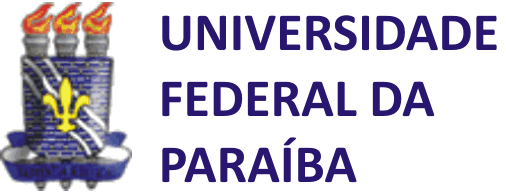 Sua logomarca aquiUNIVERSIDADE FEDERAL DA PARAÍBADra. Margareth de Fátima Formiga M. DinizReitoraData xxxxxxxxxxxxxxxxxxxxxxxxxxxxxxxxxxxxxxxxxxxxxxxxxxxxxReitor Data                   